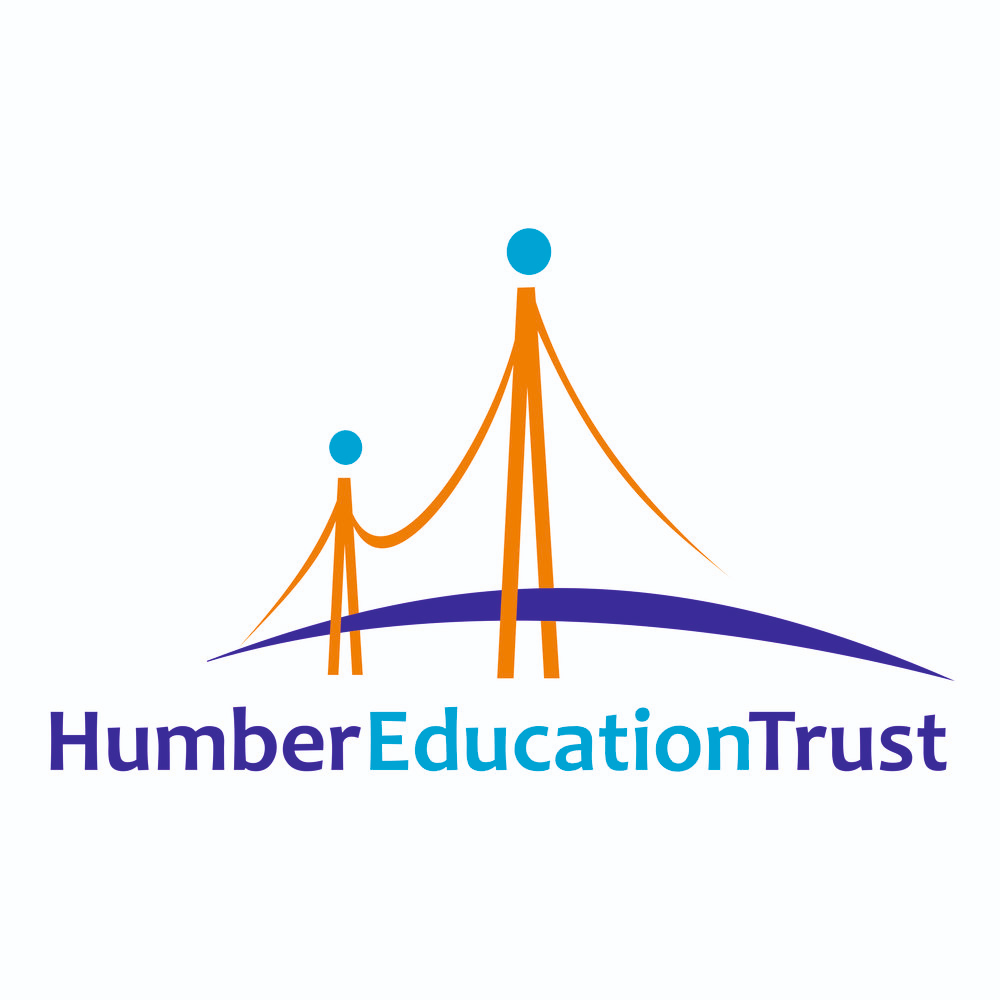 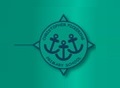 Christopher Pickering Primary School2 X KS2 Class Teachers - NQTs and RQTs WelcomeFull time, fixed term contracts from 01/09/2021 to 31/08/2022. (The posts are fixed term in the first instance due to budget constraints which will be reviewed towards the end of the fixed term contracts and consideration will be given to make the posts permanent.) The Head Teacher and Governors seek to appoint two enthusiastic and inspirational teachers to join our friendly, hard-working and dedicated team from September 2021.The successful candidates will have the opportunity to work as part of a team committed to providing high quality, learning experiences for all children.Christopher Pickering Primary School is part of Humber Education Trust, which is at the forefront of educational research and development. The successful candidate will not only be part of the Christopher Pickering family, but will also have supportive and inspiring colleagues across the city, and access to a wide range of CPD and career development opportunities.Christopher Pickering prides itself on our strong team ethos and our exciting immersive curriculum. We are a larger than average primary school and are fortunate to be housed in a bespoke, purposeful building, which we share with a number of partners including Ganton (Primary site), IPaSS and Teeny Tots. Together we feel that we can offer a very special and inclusive approach to education.The successful applicants will:• Be energetic and highly motivated;• Have high expectations of themselves and our children;• Be outstanding classroom practitioners and positive role models for all members of the school community;• Be committed to raising standards of achievement for all;• Have the ability to form positive relationships with children, parents and staff.We will offer you:• A school that is committed to improvement;• A warm and friendly environment;• A dedicated team of supportive and friendly staff;• Enthusiastic children;• A commitment to your professional development.Visits prior to application are warmly invited. Please contact the school office to arrange this.The closing date for application forms is noon on Wednesday 12th May 2021Interviews will take place on Wednesday 19th May 2021*Any offer of employment to the above post will be subject to receipt of a satisfactory enhanced disclosure from the Disclosure & Barring Service. The school is committed to safeguarding and promoting the welfare of children and young people and expects all staff and volunteers to share this commitment.Safeguarding Statement:Christopher Pickering Primary School is committed to safeguarding and promoting the welfare of children, young people and vulnerable adults and expects all staff and volunteers to share this commitment. We particularly welcome applications from under represented groups including ethnicity, gender, transgender, age, disability, sexual orientation or religion.